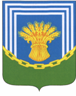 АДМИНИСТРАЦИЯ УГЛИЦКОГО СЕЛЬСКОГО ПОСЕЛЕНИЯЧЕСМЕНСКОГО МУНИЦИПАЛЬНОГО РАЙОНА ЧЕЛЯБИНСКОЙ ОБЛАСТИ457237 п. Углицкий, ул.Школьная, д.28, тел./факс (835169) 4-75-33; E-mail: uglizkpos@mail.ruОКПО 04269294, ОГРН 1027402036166, ИНН/КПП 7443001535/744301001ПОСТАНОВЛЕНИЕ от «26 » января 2016г                                                                                        №  4 п.Углицкий В соответствии с положениями Конституции Российской Федерации, Трудового кодекса Российской Федерации, Федерального закона «О противодействии коррупции» от 25 декабря 2008года № 273-ФЗ ПОСТАНОВЛЯЮ1. Утвердить прилагаемый Кодекс этики   и служебного  поведения     работников МКУК          «Углицкая ЦКС»2. Контроль за исполнением настоящего постановления возлагаю на себя.Глава  Углицкого  сельского поселения                                              Е.Ю.Моос       УТВЕРЖДЕН						постановлением Главы Углицкого                                                                       сельского поселения						Чесменского муниципального района« 26 » января . 	№ 4                                КОДЕКС ЭТИКИ И СЛУЖЕБНОГО ПОВЕДЕНИЯ                                     работников  МКУК  «Углицкая ЦКС» I.  Общие положения1.1.Кодекс этики и служебного поведения работников муниципального казенного учреждения культуры   ЦКС  Углицкая  сельского поселения разработан в соответствии с положениями Конституции Российской Федерации, Трудового кодекса Российской Федерации, Федерального закона «О противодействии коррупции» от 25 декабря 2008года № 273-ФЗ,  иных нормативных правовых актов  Российской Федерации, а также основан на общепризнанных нравственных принципах и нормах российского общества и государства.1.2. Кодекс представляет собой свод общих принципов профессиональной служебной этики и основных правил служебного поведения, которыми должны руководствоваться работники МКУК ЦКС (далее – работники) независимо от занимаемой ими должности.1.3. Каждый работник должен принимать все необходимые меры для соблюдения положений Кодекса, а каждый гражданин Российской Федерации вправе ожидать от работника поведения в отношениях с ним в соответствии с положениями Кодекса.1.4. Знание и соблюдение работниками положений Кодекса является одним из критериев оценки качества их профессиональной деятельности и трудовой дисциплины.II. Основные обязанности, принципы и правила служебного поведения работников2.1. В соответствии со статьей 21 Трудового кодекса Российской Федерации работник обязан:-добросовестно исполнять свои трудовые обязанности, возложенные на него трудовым договором;-соблюдать правила внутреннего трудового распорядка;-соблюдать трудовую дисциплину;-выполнять установленные нормы труда;-соблюдать требования по охране труда и обеспечению безопасности труда;
- бережно относиться к имуществу работодателя (в том числе к имуществу третьих лиц, находящемуся у работодателя, если работодатель несет ответственность за сохранность этого имущества) и других работников;- незамедлительно сообщить работодателю либо непосредственному руководителю о возникновении ситуации, представляющей угрозу жизни и здоровью людей, сохранности имущества работодателя (в том числе имущества третьих лиц, находящегося у работодателя, если работодатель несет ответственность за сохранность этого имущества). 
2.2. Основные принципы служебного поведения работников являются основой поведения граждан в связи с нахождением их в трудовых отношениях с МКУК  ЦКС. Работники, сознавая ответственность перед гражданами, обществом и государством, призваны:: - исходить из того, что признание, соблюдение и защита прав и свобод человека и гражданина определяют основной смысл и содержание деятельности  МКУК ЦКС -соблюдать Конституцию Российской Федерации, законодательство Российской Федерации, Челябинской области и Чесменского района - не допускать нарушение законов и иных нормативных правовых актов исходя из политической, экономической целесообразности либо по иным мотивам; -обеспечивать эффективную работу муниципального учреждения   -осуществлять свою деятельность в пределах предмета и целей деятельности учреждения -при исполнении должностных обязанностей не оказывать предпочтения каким-либо профессиональным или социальным группам и организациям - быть независимыми от влияния отдельных граждан, профессиональных или социальных групп и организаций; - исключать действия, связанные с влиянием каких-либо личных, имущественных (финансовых) и иных интересов, препятствующих добросовестному исполнению ими должностных обязанностей; - соблюдать беспристрастность, исключающую возможность влияния на их деятельность решений политических партий и общественных объединений; - соблюдать нормы профессиональной этики и правила делового поведения; - проявлять корректность и внимательность в обращении с гражданами и должностными лицами; - проявлять терпимость и уважение к обычаям и традициям народов России и других государств,      учитывать культурные и иные особенности различных этнических, социальных групп и конфессий,- способствовать межнациональному и межконфессиональному согласию;-  воздерживаться от поведения, которое могло бы вызвать сомнение в добросовестном исполнении работником должностных обязанностей, а также избегать конфликтных ситуаций, способных нанести ущерб его репутации или авторитету  учреждения;- не использовать должностное положение для оказания влияния на деятельность государственных органов, органов местного самоуправления, организаций, должностных лиц и граждан при решении вопросов личного характера;
- воздерживаться от публичных высказываний, суждений и оценок в отношении деятельности  учреждения, его руководителя, если это не входит в должностные обязанности работника;
- соблюдать установленные в МКУК  ЦКС  правила предоставления служебной информации и публичных 	выступлений  
- уважительно относиться к деятельности представителей средств массовой информации по информированию общества о работе МКУК ЦКС, а также оказывать содействие в получении достоверной 	информации 	в установленном 	порядке.
- постоянно стремиться к обеспечению как можно более эффективного распоряжения ресурсами, находящимися в сфере его 	ответственности;
- противодействовать проявлениям коррупции и предпринимать меры по ее профилактике в порядке, установленном действующим 	законодательством.
- проявлять при исполнении должностных обязанностей честность, беспристрастность и справедливость,- не допускать коррупционно опасного поведения (поведения, которое может восприниматься окружающими как обещание или предложение дачи взятки, как согласие принять взятку или как просьба о даче взятки либо как возможность совершить иное коррупционное правонарушение).

2.3. В целях противодействия коррупции работнику 	рекомендуется:
 - уведомлять работодателя, органы прокуратуры, правоохранительные органы обо всех случаях обращения к работнику каких-либо лиц в целях склонения к совершению коррупционных правонарушений.
- не получать в связи с исполнением должностных обязанностей вознаграждения от физических и юридических лиц (подарки, денежное вознаграждение, ссуды, услуги материального характера, плату за развлечения, отдых, за пользование транспортом и иные вознаграждения).- принимать меры по недопущению возникновения конфликта интересов и урегулированию возникших случаев конфликта интересов, не допускать при исполнении должностных обязанностей личную заинтересованность, которая приводит или может привести к конфликту интересов, уведомлять своего непосредственного руководителя о возникшем конфликте интересов или о возможности его возникновения, как только ему станет об этом известно.

2.4. Работник может обрабатывать и передавать служебную информацию при соблюдении действующих в МКУК ЦКС норм и требований, принятых в соответствии с законодательством Российской 	Федерации.

Работник обязан принимать соответствующие меры по обеспечению безопасности и конфиденциальности информации, за несанкционированное разглашение которой он несет ответственность или (и) которая стала известна ему в связи с исполнением им должностных 	обязанностей.

2.5. Работник, наделенный организационно-распорядительными полномочиями по отношению к другим работникам, должен стремиться быть для них образцом профессионализма, безупречной репутации, способствовать формированию в организации либо ее подразделении благоприятного для эффективной работы морально-психологического климата.
Работник, 	наделенный	организационно-распорядительными полномочиями по отношению к другим работникам, призван:	
- принимать меры по предупреждению коррупции, а также меры к тому, чтобы подчиненные ему работники не допускали коррупционно опасного поведения, своим личным поведением подавать пример честности, беспристрастности и 	справедливости;
- не допускать случаев принуждения работников к участию в деятельности политических партий, общественных объединений 	и религиозных 	организаций;
- по возможности принимать меры по предотвращению или урегулированию конфликта интересов в случае, если ему стало известно о возникновении у работника личной заинтересованности, которая  приводит или может привести к конфликту 	интересов. 
2.6 .Руководитель МКУК ЦКС обязан представлять сведения о доходах,  об имуществе и обязательствах  имущественного характера в соответствии с законодательством Российской Федерации и Челябинской	области.
III. Рекомендательные этические правила служебного поведения работников	МКУК ЦКС

3.1. В служебном поведении работнику необходимо исходить из конституционных положений о том, что человек, его права и свободы являются высшей ценностью, и каждый гражданин имеет право на неприкосновенность частной жизни, личную и семейную тайну, защиту чести, достоинства,своего	доброго	имени.

3.2. В	служебном	поведении работник	воздерживается	от:
- любого вида высказываний и действий дискриминационного характера по признакам пола, возраста, расы, национальности, языка, гражданства, социального, имущественного или семейного	положения,	политических	или	религиозных	предпочтений.
- грубости, проявлений пренебрежительного тона, заносчивости, предвзятых замечаний, предъявления	неправомерных,	не заслуженных	обвинений.
- угроз, оскорбительных выражений или реплик, действий, препятствующих нормальному общению или	провоцирующих	противоправное	поведение.
- принятия пищи, курения во время служебных совещаний, бесед, иного	служебного	общения	с	гражданами.

3.3. Работники призваны способствовать своим служебным поведением установлению в коллективе деловых взаимоотношений и конструктивного сотрудничества друг с другом.
Работники должны быть вежливыми, доброжелательными, корректными, внимательными и проявлять	терпимость	в	общении	с	гражданами	и	коллегами.
3.4. Внешний вид работника при исполнении им должностных обязанностей должен способствовать уважительному отношению граждан к учреждению, а также, при необходимости, соответствовать общепринятому деловому стилю, который отличают сдержанность, традиционность,	аккуратность.Об утверждении Кодекса этики и служебного поведения   работников МКУК «Углицкая ЦКС»  